	Vadovaudamasi Lietuvos Respublikos vietos savivaldos įstatymo 6 straipsnio 13 ir 24 punktais, Lietuvos Respublikos valstybės ir savivaldybių turto valdymo, naudojimo ir disponavimo juo įstatymo 6 straipsnio 2 punktu, Pagėgių savivaldybės turto ir valstybės turto valdymo, naudojimo ir disponavimo juo tvarkos aprašo, patvirtinto Pagėgių savivaldybės tarybos 2021 m. kovo 25 d. sprendimu Nr. T-59 „Dėl Pagėgių savivaldybės turto ir valstybės turto valdymo, naudojimo ir disponavimo juo tvarkos aprašo patvirtinimo“, 7.2 papunkčiu ir atsižvelgdama į Lietuvos Nacionalinės Martyno Mažvydo bibliotekosgeneralinio direktoriaus 2023 m. birželio 8 d. raštą Nr. SD-23-425„Dėl sutikimo perimti valstybės turtą“, Pagėgių savivaldybės taryba n u s p r e n d ž i a: 		1. Sutikti perimti Pagėgių savivaldybės nuosavybėn savarankiškosioms savivaldybės funkcijoms įgyvendinti, valstybei nuosavybės teise priklausantį ir šiuo metu Lietuvos Nacionalinės Martyno Mažvydo bibliotekos patikėjimo teise valdomą ilgalaikį materialųjįturtą: suintegruotą 23" kompiuterį (Aio) HP ProOne 440 G9, inventorinis Nr. IT-003519 - IT-003521, 3 vnt., vieneto įsigijimo vertė - 914,16 Eur, vieneto likutinį vertė - 914,16 Eur, bendra likutinė vertė 2023 m. gegužės 31 d. - 2742,48 Eur.		2. Įpareigoti Pagėgių savivaldybės merą Savivaldybės vardu pasirašyti šiame sprendime nurodyto turto perdavimo ir priėmimo aktą.		3. Nustatyti, kad perėmus šio sprendimo 1 punkte nurodytą turtą, jis bus perduotas valdyti, naudoti ir disponuoti juo patikėjimo teise Pagėgių savivaldybės Vydūno viešajai bibliotekai,  jos veiklai, plėtojant viešosios interneto prieigos paslaugų teikimą.	4. Sprendimą paskelbti Teisės aktų registre ir Pagėgių savivaldybės interneto svetainėje www.pagegiai.lt.	Šis sprendimas gali būti skundžiamas Lietuvos Respublikos administracinių ginčų komisijos Klaipėdos apygardos skyriui (H.Manto g. 37, 92236 Klaipėda) Lietuvos Respublikos ikiteisminio administracinių ginčų nagrinėjimo tvarkos įstatymo nustatyta tvarka arba Regionų apygardos administracinio teismo Klaipėdos rūmams (Galinio Pylimo g. 9, 91230 Klaipėda) Lietuvos Respublikos administracinių bylų teisenos įstatymo nustatyta tvarka per 1 (vieną) mėnesį nuo sprendimo paskelbimo ar įteikimo suinteresuotam asmeniui dienos.Savivaldybės meras                                                                                            Vaidas Bendaravičius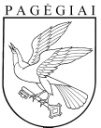 Pagėgių savivaldybės tarybasprendimasSUTIKIMO PERIMTI valstybės TURTĄ PAGĖGIŲ SAVIVALDYBĖS NUOSAVYBĖN2023 m. rugpjūčio 21 d. Nr. T-133Pagėgiai